FICHA TÉCNICAFICHA TÉCNICAImagen del producto:Imagen del producto: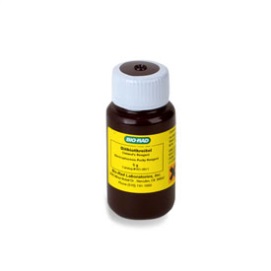 Nombre del producto:Nombre del producto:Marca: BioradModelo: 1610610 (5g)Descripción:Agente reductor comunmente utilizado en biologia molecularAplicaciones y usos:Uso en protocolos de extraccion de acidos nucleicos de muestras con alto conteido de puentes disulfuro en sus proteinas como espermatozoides, uñas y cabello.Descripción:Agente reductor comunmente utilizado en biologia molecularAplicaciones y usos:Uso en protocolos de extraccion de acidos nucleicos de muestras con alto conteido de puentes disulfuro en sus proteinas como espermatozoides, uñas y cabello.Especificaciones técnicas: Especificaciones técnicas: 